基本信息基本信息 更新时间：2024-05-12 13:58  更新时间：2024-05-12 13:58  更新时间：2024-05-12 13:58  更新时间：2024-05-12 13:58 姓    名姓    名赵子皓赵子皓年    龄23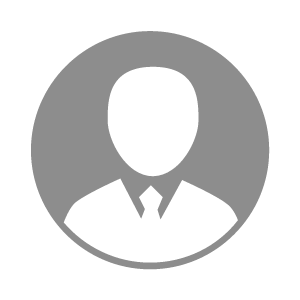 电    话电    话下载后可见下载后可见毕业院校甘肃农业职业技术学院邮    箱邮    箱下载后可见下载后可见学    历大专住    址住    址期望月薪5000-10000求职意向求职意向养猪技术员,养牛技术员,养羊技术员养猪技术员,养牛技术员,养羊技术员养猪技术员,养牛技术员,养羊技术员养猪技术员,养牛技术员,养羊技术员期望地区期望地区不限不限不限不限教育经历教育经历就读学校：甘肃农业职业技术学院 就读学校：甘肃农业职业技术学院 就读学校：甘肃农业职业技术学院 就读学校：甘肃农业职业技术学院 就读学校：甘肃农业职业技术学院 就读学校：甘肃农业职业技术学院 就读学校：甘肃农业职业技术学院 工作经历工作经历工作单位：内蒙古量蕴牧业发展有限公司 工作单位：内蒙古量蕴牧业发展有限公司 工作单位：内蒙古量蕴牧业发展有限公司 工作单位：内蒙古量蕴牧业发展有限公司 工作单位：内蒙古量蕴牧业发展有限公司 工作单位：内蒙古量蕴牧业发展有限公司 工作单位：内蒙古量蕴牧业发展有限公司 自我评价自我评价学习能力较强，在校期间班排前三，专业排名前十，曾或者省级技能大赛叁等奖，连续两年荣获国家奖学金，有良好的沟通能力，在职期间和同事及领导相处融洽，形象气质佳学习能力较强，在校期间班排前三，专业排名前十，曾或者省级技能大赛叁等奖，连续两年荣获国家奖学金，有良好的沟通能力，在职期间和同事及领导相处融洽，形象气质佳学习能力较强，在校期间班排前三，专业排名前十，曾或者省级技能大赛叁等奖，连续两年荣获国家奖学金，有良好的沟通能力，在职期间和同事及领导相处融洽，形象气质佳学习能力较强，在校期间班排前三，专业排名前十，曾或者省级技能大赛叁等奖，连续两年荣获国家奖学金，有良好的沟通能力，在职期间和同事及领导相处融洽，形象气质佳学习能力较强，在校期间班排前三，专业排名前十，曾或者省级技能大赛叁等奖，连续两年荣获国家奖学金，有良好的沟通能力，在职期间和同事及领导相处融洽，形象气质佳学习能力较强，在校期间班排前三，专业排名前十，曾或者省级技能大赛叁等奖，连续两年荣获国家奖学金，有良好的沟通能力，在职期间和同事及领导相处融洽，形象气质佳学习能力较强，在校期间班排前三，专业排名前十，曾或者省级技能大赛叁等奖，连续两年荣获国家奖学金，有良好的沟通能力，在职期间和同事及领导相处融洽，形象气质佳其他特长其他特长